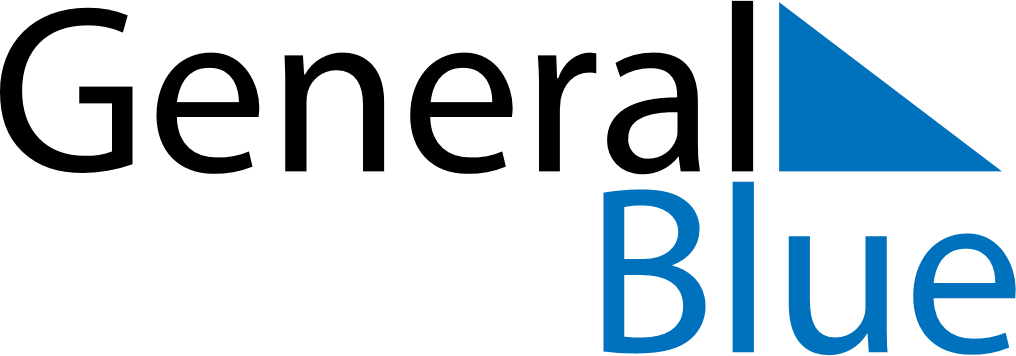 South Korea 2020 HolidaysSouth Korea 2020 HolidaysDATENAME OF HOLIDAYJanuary 1, 2020WednesdayNew Year’s DayJanuary 25, 2020SaturdayKorean New YearMarch 1, 2020SundayIndependence Movement DayApril 30, 2020ThursdayBuddha’s BirthdayMay 5, 2020TuesdayChildren’s DayJune 6, 2020SaturdayMemorial DayJuly 17, 2020FridayConstitution DayAugust 15, 2020SaturdayLiberation DayOctober 1, 2020ThursdayKorean ThanksgivingOctober 3, 2020SaturdayNational Foundation DayOctober 9, 2020FridayHangul DayDecember 25, 2020FridayChristmas Day